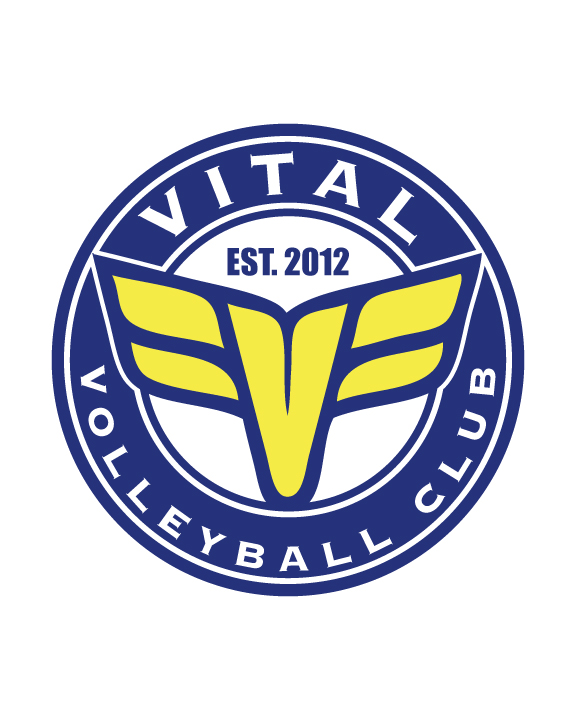 Vital Volleyball Club : COVID-19 Safety PlanWe will try to utilize the courts and space the best we can.  We are allowed to have up to 25 people per court.Each court will have its own cart of balls filled with labeled balls that are assigned to each court. Players and staff are not to touch a ball from outside their own court.  When possible, players will use their own ball individually.  When necessary to share, balls will be shared between the fewest people possible.All people should practice normal disease-preventing behavior like keeping hands clean and avoiding touching face.Vital will provide hand sanitizer to use for before and after each session.  Balls will also be disinfected after each session.Each player must have our waiver filled out in order to be able to participate in the season.Should anybody test positive for COVID after attending any Vital Volleyball event, we ask that they alert us so we can take proper care to prevent any further infection, whether this means cleaning, shutting down, or whatever is necessary.  The player’s name will be kept confidential.
Players/ParentsDo not come to a practice if you are exhibiting any symptoms of COVID, such as fever, shortness of breath, or cough.  If you show symptoms at the gym, you will be asked to leave.Except for your playing shoes, come dressed and ready to go.Bring your own water bottle. You may use the filling station to fill up (it’s hands free).Physical contact is not allowed - no high fives, handshakes, etc.Do not enter the building until 15 minutes before your practice/training is scheduled to start.No parents or spectators should enter the building unless you need to fill out our waiver or talk to Ryan about an urgent matter.  The waiver will be emailed out to everyone who signs up for our season and we prefer having that filled out prior to showing up to tryouts.  The waiver is also available on our website.Please call Ryan Stuntz if you have questions immediately before practice start times.Wearing a mask is required when entering the facility.  When participating on volleyball courts, it’s your choice if you’d like to play with your mask on or off.  Masks must be worn when putting your backpack in its spot and putting equipment on.Players are encouraged to wash and disinfect hands before taking the court.Players should maintain 6’ of social distancing whenever possible.“Walk-ins” will not be allowed.  All participants will need to register online.CoachesCoaches will be wearing masks when on the court.Coaches must hand sanitize before and after each session.Coaches must sanitize all balls and equipment after each session.